SUBHA 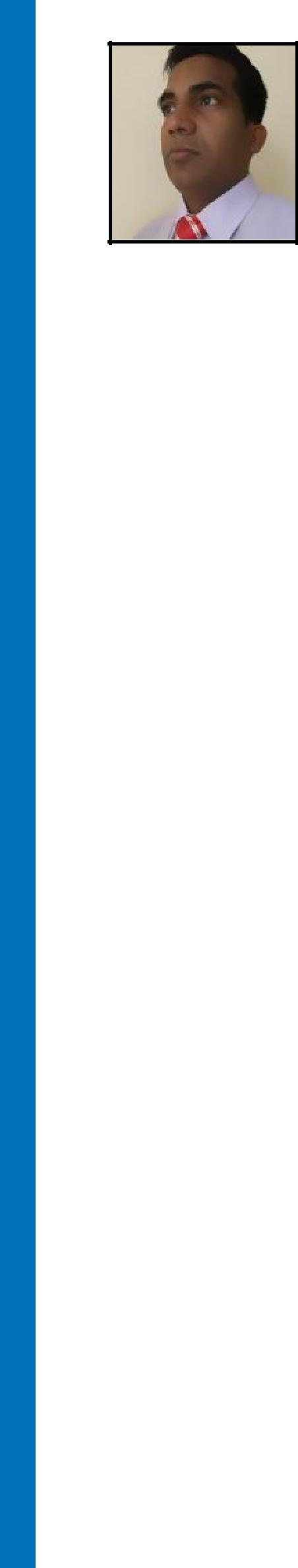 SUBHA.366327@2freemail.com  SOFTWARE DEVELOPMENT PROJECT EXECUTIVEFMC Network, (Health Insurance TPA), Dubai, UAEProject Team Manager/ApplicationArchitect/Scrum MasterCareer TimelineTechnical Team Lead-Manager | Software Development- 13 years ofExperienceIndustry: Sales, Integrated Financial/Accounting Services, Healthcare/Insurance, Automobile, Power Utility Sector, Liquor (F&B) trading, Real-estate, Manufacturing, Hotel & Hospitality, Warehouse & Inventory, Supply Chain, Hospitality and Service industryDomain: Internal Customize ERP Application including Rent & Lease, Organizational Procurement , In-house Sales, Fince & Accoutning Employee Recruitment and Relations ModulesProfile SummaryEnergetic and driven Scrum Master, Agile Project Manager with a track record of success in managing complex IT modernization and system integration projects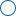 Gained insightful experience in managing multiple software development projects across various geographies such as India, Dubai (UAE), USA, Japan, and Jamaica while meeting business needs in a fast paced, dynamic and globally expanding MNC environmentHands on Experience in design, development and deployment of Enterprise Web Applications using Microsoft.NET and Technologies like Microsoft .Net Framework, SQL, Oracle, HTML and so onKey focus on the successful roll-out of projects by defining scope, analyzing requirements, prioritizing tasks, identifying dependencies and evaluating risks & issues as per preset budgetsExpertise in liaising with various stakeholders during the course of problem diagnoses, requirements gathering, detailed level high design, software design using UML to ensure that optimal resolutions are achievedDrove efforts towards maintaining software development practices; adhered to company standards for coding and unit/functional test coverage; supervised coding activities dealing with creation of database tables with database packages, functions and procedures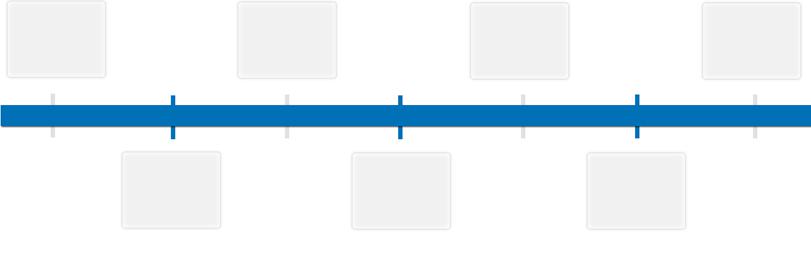 Core CompetenciesIT Application Development	Development, Design & HLD Documentation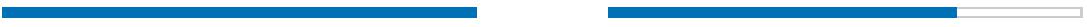 Scrum/Agile Methodology	Software Development Framework (SDF)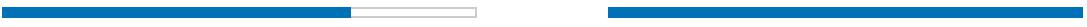 Coding & Testing	Project Management Office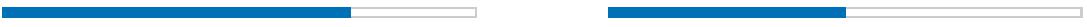 IT Security/Audits	Team ManagementNotable Accomplishment Across The CareerDirected IT engineering services and operations across broad disciplines including Business Solutioning, Product Engineering & Development (database & application), Application Management, Transformation & Integration of Enterprise Systems, Service Delivery and Consulting, Manage development life cycle in domains like Financial/Accounting, Insurance-TPA sector, Automobile, Power Utility, Liquor (F&B) Trading, Real-estate, Manufacturing, Hotel & Hospitality industry, Warehouse & inventory, , hospitality and service industry for Quality & Process managementEnsured product, process and service quality across all delivery units through agile methodology, including stand-up meeting and agile testingProvided thought leadership and technical consulting in defining, implementing, ensuring, measuring and continuous improvement of coding standards, ISO security and business functionality process along with quality standards, frameworks, practices and measurementsSteered consistent, high quality deliveries from the offshore development facility resulting in a client satisfaction of 99% Received Excellence Award for high quality product delivery, process improvement and client satisfaction from FMC Network, UAEOrganizational ExperienceSince Oct'14: FMC Network, UAE (Health Insurance TPA, Dubai U.A.E) as IT Application Project Team Manager/Application Architect/Scrum MasterApr'13-Sep'14:Autobahn CAR Rental, Dubai, UAE (On-contract) as Application Architect/Team Manager/Analyst DeveloperOct'12-Feb'13  Dubai Customs, Dubai, UAE (under Contractor InfoVista) as System Analyst DeveloperFeb'08–Sep'12 Primus Software Corp., Noida, India(Clients: <Confidential Company> Dubai, Jamaica Power Corporation-Jamaica, Solid Source Realty, Atlanta (USA), McKesson(Health Care Comp.), Atlanta (USA).)Growth Path:Apr'14-Apr'17: Project Team ManagerJul'06-Feb'13: Sr. Technical AssociateMay'07–Jan'08 FCS Software Ltd., Noida, India as Team LeaderJul'06–May'07 IAP Company Ltd., Gurgaon, India & Japan as Sr. Software Engineer-Team LeaderMar'04–Jul'06  EGS Info. Pvt. Ltd., New Delhi, India as Software EngineerKey Result Areas:Administering requirement gathering, system analysis and finalization of technical/functional specificationsPlanning project activities including scoping, estimation, tracking, risk management, delivery management & post implementation supportImplementing project plans within preset budgets and deadlinesCreating and maintaining comprehensive project high level design technical document such as SRS, Functional Requirement document, class diagram, activity diagram, deployment diagram, Configuration Management Plan, using Visio 2012, UMLAdministering Application Architect and DB design, Code Review, Scrum Master, Conduct Daily Standup and Weekly Review MeetingDirecting technology planning and direction, strategy development, leadership and implementation, business and operational transformation execution, business solution delivery, and business developmentManaging third party relations including vendor assessment, relationship building, contract management, vendor negotiation and commercial assessmentWorking on Scalability, Interoperability and Portability Analysis, Controlling Quality, and Benefits Realization Performing security risk assessment/analysis & recommended mitigation through appropriate controls, both in projects and for existing assetsEstablishing and maintaining information audit & security framework; conducting IT Audit on Data security and implementing ISO/IEC 27001 as Chief Information Officer (CIO)Academic DetailsM. Sc. (IT) from KSU, Karnataka, India in 2005CIC from IGNOU, New Delhi, India in 2001GNIIT from NIIT, New Delhi, India in 1998BA from Utkal University, Orissa, India in 1995CertificationsTechnical SkillsPMP Preparation TrainingMicrosoft Certified Professional Developer (MCPD)Microsoft Certified Technology Specialist (MCTS)Cutting Edge: Microsoft .Net Framework 4.5/4.0 with Web Services and WCF, WPF, ADO.NET, Silverlight 4, VisualStudio.Net 2012/2010/2008/2005, ORM NHyberNet, NServicebus, MSMQ, SSRS, Ajax, Share Point Portal 2010 Project Management: MS-Project 2013, Team PulseDesign Tools & Technique: VISIO 2013, Enterprise Architecture UMLLanguages: C# 4.5, ASP.Net 4.5, VB.Net, VB6Scripting: HTML, DHTML, Java ScriptDatabases: SQL Server 2014/2012/2008, Oracle 10gWeb Server: MS Internet Information Server (IIS) 6.0Reporting Tool: SSRS, RDLC Reports, Crystal ReportVersion Control Tool: TFS, MS Visual Source Safe 2005, Star TeamOperating Systems: Win-7, Win. Vista-Business, Win. XP-Prof., Win. 2000 Entp. serverThird Party controls: Intersoft Web Controls, ComponentOne-IPredict, TelerikArchitecture & Design Pattern: MVC, MVVM,SOA, smart client server, N-Tier using Abstract Factory, Factory and Singleton design patternBusiness Intelligence: SQL Server Business Intelligence(BI) DevelopmentOthers: Entity Model & Prism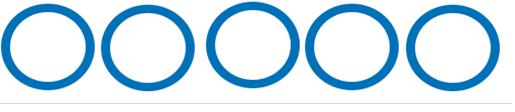 Skill SetNote: Refer to the annexure for projects handledAnnexure:Company: FMC Network, UAE, DubaiTime Period: October 2014 – Till Now (On Project Base)Technology / Environment: Windows 7, VS 2013, C#, WCF, XAML, ASP.Net, TFS, SQL Server2014, SSRS.Role: IT Application Project Team LeaderTem Size: 7Project: <CMC > Customize in-house ERP Application for Health Insurance TPA businessProject: <FMC-CMS Portal > http://fmcnetwork.net/; design and architect of the applicationProject: <ISO 27001-2013 > | Successfully implemented ISO 27001-2013 IT securityScope:Operation Module:Managing the Policy information and policy holder information including premium, policy table of benefits (TOB), policy coverage, deductible and member limits; policy cancellation, suspension periodMaintaining member information including addition/ deletion of member, reinstate and premium according to the active period o Generating invoice as per members Addition deletion as per TOB serviceso Administering the provider information including agreed tariff and provider facility and physician details o Handling automatic claims download from the Dubai and Abu Dhabi Health Authority Post Officeo   User Managemento Electronic Drug Formulary Interface, and integrating Lab Interface with Quest Diagnostics and Lab Core using HL7 Version 2.3 and 2.5. Clinical Standards ICD9/ICD10 CPT Cross Coding, DRG codeo Supervising Auto Claims Process using business adjudication to reduce the claims cost o Checking the general exclusion, and the drug elegy as per previous dispenseo   Supervising the real time transaction between providers and insurance companyo Supervising provider’s eligibility check. Network eligibility check, View the patient history. Member (patient) eligibility check o Applied CEED (Coding Edit Engine of Dubai) and PBM (Pharmacy Benefits Management System) alerts, Applied Drug to Drugcontraindications, Drug to Diagnosis contraindications, Drug to Age contraindications o Direct Claim managemento Claims Processing, Freezing and upload RA (Remittance advice) to DHA and HAAD post office as xml format within timeframe as per health authorityo Providing audit report to finance department for billing purpose o Integrating with PeachTree Accounting Softwareo   SMS Facility to send updated message to memberReal-time (eClaim) Module:Prior Authorization Claim Submission with Live claims status, used by more than 500 providers in Dubai and Abu Dhabi emirates o Checking the member and validating the policy benefits and policy coverage during the claim submission levelo Managing the pre-approvals limits and pending utilized amount o Request for e-prescription Referralo Sending all claims at month-end to Dubai and Abu Dhabi health authority PO as xml format o Providing audit report to providers after claims processingOther Key Projects:Company: Autobahn CAR Rental, DubaiProject: <Business Suite > Customized ERP Web Application for Rent a Car businessPeriod: April 2013 – September 2014 (On Contract Base)Technology / Environment: Windows 7, VS 2012, C#, WCF, XAML, ASP.Net, VSS 2005, SQL Server2008, SSRSRole: Application Architect and DB design & CodingTeam Size: 4Project: <M1CP> | Client: Dubai Customs, Dubai | Period: October 2012 – February 2013 (On Contract Base)Technology / Environment: Windows 7, VS 2010, C#, WCF, XAML, ASP.Net, VSS 2005, SQL Server2008Role: Coding & Team ManagementTeam Size: 3Period: May 2012- September 2012 (5 months) | Project: Multiple Projects on maintenance | Client: Multiple ClientTechnology / Environment: Windows 7, VS 2010/2008, C#, WCF, ASP.Net, Silverlight 4, VSS 2005, SQL Server2008.Role: Coding & Team LeadTeam Size: 5Period: April 2011 – May 2012 (13 months) | Project: GeNome |Client: JPS, Jamaica. (Jamaica power supply company)Technology / Environment: Windows 7, VS 2010, C#, WCF, ASP.Net, Silverlight 4, VSS 2005, SQL Server2008, Silverlight, NHibernate, NServiceBus,Role: Coding & Team LeadTeam Size: 5Period: Sept. 2010 – March 2011 (7 months) | Project: Transaction Management System (TMS) System | Client: Solid Source Realty, Atlanta (USA) a real estate buy & sale companyTechnology / Environment: VS 2008, C#, asp.net, WCF, VSS 2005, SQL Server2005Role: Coding & Team LeadTeam Size: 4Period: Feb. 2008 – Oct. 2008 (9 months) | Project: SMO Update Tool | Client: McKesson (Health Care Comp.), Atlanta (USA). Technology / Environment: VS 2005, C#, Win Form, windows Services, .Net Framework 2.0, Star Team, Oracle 9i, Crystal Reports with MVC patternRole: Coding & Team LeadTeam Size: 4Project: Techbridge Mobile application | Client: Tec bridge Atlanta, USA | Duration: 1 monthTechnology / Environment: VS 2008, C#, web services consumed, ASP.Net, .Net Framework 3.5, Star Team, SQL Server 2005, Crystal ReportsRole: Coding & Team LeadTeam Size: 4Project: Immotek | Period: March 2007 – Dec. 2007(10 months) | Client: Immotek, USA. is a real-estate dealing company Technology / Environment: VS 2005, C#, web services, ASP.Net, .Net Framework 2.0, AJAX, Visual Source Safe, Sql Server 2005, Crystal ReportsRole: Coding & Team LeadTeam Size: 6Project: UCPS (Used Car Purchase System) | Period: June 2006 - April 2007 | Client: <Confidential Company>, Japan. This is an automobile company dealing with used car in Japan.Technology / Environment: VS 2005, C#, windows services, Win Form, .Net Framework 2.0, SQL Server 2005, Visual Source Safe,Oracle10g, Crystal Reports.Role: Coding & Team LeadTeam Size: (Total 2 team 5 + 5)Project: EBS | Duration: 36 months (Total involvement of 11 months) | Client: EGS, USA. an IT Service provider company.Technology / Environment: VS 2005,C#, Win Form, Dot Net Framework 2.0, Visual Source Safe, SqlServer2000, Crystal Reports,JavaScriptRole: CodingTeam Size: 6EGS Info. Pt. Ltd,FCS Software Ltd,Dubai Customs, asFMC Network,as Softwareas Team LeaderSystem AnalystUAE as ITEngineerDeveloper (UnderApplicationContractor)Project TeamManager2004-20062006-20072007-20082008-20122012-20132013-2014Since 2014IAP Company Ltd.Primus SoftwareAutobahn CARIAP Company Ltd.Primus SoftwareRental asas Sr. SoftwareCorp. as ProjectRental asas Sr. SoftwareCorp. as ProjectApplicationEngineer-TeamManagerApplicationEngineer-TeamManagerArchitect/TeamLeaderArchitect/TeamLeaderManager (Contract)Manager (Contract)LeadershipTeamPlannerCommunicatorRiskLeadershipManagementPlannerCommunicatorManagementManagementManagement